Welcome To Emmanuel Lutheran – N.A.L.C.Thanks for worshiping with us this evening. Your presence is your gift to us. We pray that our Service of Worship is a blessing to you. Sealed by the Holy Spirit and marked with the cross of Christ forever we are -- praising, proclaiming and practicing  --  Emmanuel,   God  with  us,   in  daily  life!Emmanuel Lutheran Church	Emmanuel North 		3819 - 18th Avenue NW      		1965 Emmanuel Dr NW Rochester, MN 55901		(7601 - 18th Ave NW)Phone: 507-206-3048              Website: 	         www.emmanuelofrochester.org Email Address:       EmmanuelRochesterNALC@gmail.com          Facebook page:      Emmanuel Lutheran Church of Rochester, MNMen’s Bible StudyMen meet at Oasis Church each Wednesday at 11am, Mar 20th & 27th to study the Scriptures.Women’s Bible StudyWomen meet at Oasis Church every other Wednesday at 1pm,    Mar 20th to study “Chasing Vines”  by  Beth  Moore.Soup Supper TonightImmediately following this evening’s Worship service, a soup supper is served in the Oasis Fellowship Hall.  Y’all Come.Good Friday ServicesWe have two invitations for a Good Friday worship service:Worship with Trinity Lutheran of St Charles, 7pm at the United Church of Christ building, 1012 Church Ave, Saint Charles, MN. •oin the Oasis worship service, here at Oasis – 7pm Easter Sunday ServiceOur Easter Sunday worship service will be at Emmanuel North at 10am - Sun, Mar 31st. Coffee, donuts and fellowship will follow.Page 4 of 4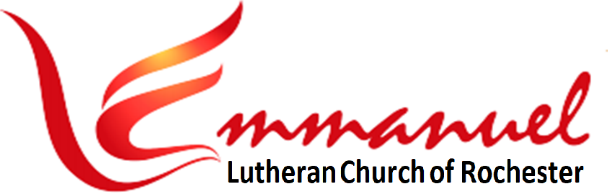 Midweek Worship – Lent 5   	Tue, Mar 19th, 2024 - 5pmPastor:  Rev John Saethre	 Holden Evening PrayerPianist:  MarJean Damerval	 Reader: Nora Serr Call to WorshipLord Jesus, Think On Me         Reclaim #178 (V.1)Lord   Je-sus,   Think   on   Me   and   Purge   A-way   My   SinFrom Self-ish Pas-sions, Set Me Free and Make Me Pure With-in.*Service of Light                                                     HEP Pg 2*Evening Hymn                Joyous Light               HEP Pg 2-3(Pastor only on prelude, Pg 2 – Congregation on Vs 1-3, Pg 3)*Evening Thanksgiving                                           HEP Pg 4*Psalmody 141         Let My Prayer Rise Up        HEP Pg 4-8Meditation & Prayer                        		          HEP Pg 8Scripture Reading 1          Psalm 22:16-18              HEP Pg 816My enemies surround me like a pack of dogs; an evil gang closes in on me. They have pierced my hands and feet. 17I can count all my bones. My enemies stare at me and gloat. 18They divide my garments among themselves and throw dice for my clothing.Page 1 of 4Scripture Reading 2           Romans 5:6-9              HEP Pg 86When we were utterly helpless, Christ came at just the right time and died for us sinners. 7Now, most people would not be willing to die for an upright person, though someone might perhaps be willing to die for a person who is especially good. 8But God showed his great love for us by sending Christ to die for us while we were still sinners. 9And since we have been made right in God’s sight by the blood of Christ, he will certainly save us from God’s condemnation.* Sermon  “Bleeding Hands”  Rev John Saethre *Glory be to Jesus                   Reclaim #147Verse 1Were You There When They Cru-ci-fied My Lord?
Were You There When They Cru-ci-fied My Lord?Oh, Some-times it Causes Me to Trem-ble, Trem-ble, Trem-ble.Were You There When They Cru-ci-fied My Lord?Verse 2Were You There When They Nailed Him to the Tree?
Were You There When They Nailed Him to the Tree?
Oh, Some-times it Causes Me to Trem-ble, Trem-ble, Trem-ble.Were You There When They Nailed Him to the Tree?Verse 3Were You There When They Laid Him in the Tomb?
Were You There When They Laid Him in the Tomb?
Oh, Some-times it Causes Me to Trem-ble, Trem-ble, Trem-ble.
Were You There When They Laid Him in the Tomb?Verse 4Were You There When God Raised Him from the Tomb? 
Were You There When God Raised Him from the Tomb?
Oh, Some-times it Causes Me to Trem-ble, Trem-ble, Trem-ble. Were You There When God Raised Him from the Tomb?Page 2 of 4* Acclamation                                HEP Pg 9* Annunication  Luke 1:26-28, 30-32, 38  HEP Pg 9*The Magnificat My Soul Proclaims HEP Pg 9-10*Gloria Patri                                 HEP Pg 10*Litany and Closing Prayers   HEP Pg 11-12*The Lords Prayer                       HEP Pg 12Our Father, Who Art in Heaven, Hallowed be Thy Name,Thy Kingdom Come, Thy Will be Done, On Earth as it is In Heaven.Give us This Day Our Daily Bread. And Forgive us Our Trespasses,As We Forgive Those Who Trespass Against us.And Lead us Not into Temptation, But Deliver us From Evil.For Thine is the Kingdom, and the Power, and the Glory,Forever and Ever.  Amen.*Final Blessing                             HEP Pg 12*Dismissal                                    HEP Pg 12Page 3 of 4Calendar ItemsWed,	Mar 20 Men’s Bible Study - 11am at Oasis           -and-   Women’s Bible Study – 1pm at Oasis Sat,	Mar 23 Eve of Palm Sunday Srvc +Communion  4pm Wed,	Mar 27  Men’s Bible Study - 11am at Oasis Thu,	Mar 28 Maundy Thursday Service – 5pm at OasisFri,	Mar 29 Good Friday Service at Trinity, St Charles Sun,	Mar 31  Easter Sunday Service - 10am at Emmanuel